Dear 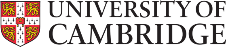 Our Ref: 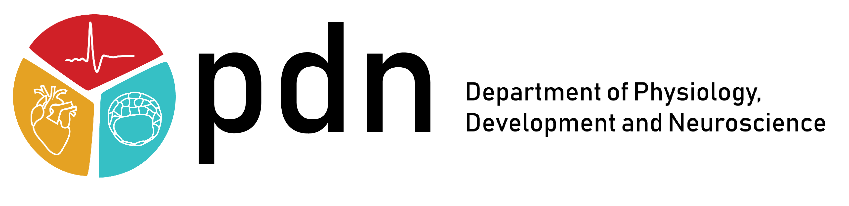 Our Ref: Tel: Fax: Select this text then [Insert] [Text] [Signature line].